§2855.  Amounts of insurance1.  Credit life insurance. A.  The amount of credit life insurance shall at no time exceed the unpaid amount financed plus earned interest and an allowance for delinquencies as determined by the superintendent or, in the case of open-end credit, the balance upon which a finance charge may be imposed, plus earned interest and an allowance for delinquencies as determined by the superintendent.  [PL 1977, c. 672, §2 (RPR).][PL 1977, c. 672, §2 (RPR).]2.  Agricultural credit commitments.  Notwithstanding subsection 1, paragraph A, insurance on agricultural credit transaction commitments not exceeding 2 years in duration may be written up to the amount of the loan commitment, on a nondecreasing or level term plan.[PL 1969, c. 132, §1 (NEW).]3.  Educational credit commitments.  Notwithstanding subsection 1, paragraph A, insurance on educational credit transaction commitments may be written for the amount of the portion of such commitment that has not been advanced by the creditor.[PL 1969, c. 132, §1 (NEW).]4.  Credit health insurance. A.  Coverage limited. The total amount of indemnity payable by credit health insurance in the event of disability, as defined in the policy, shall not exceed the aggregate of the periodic scheduled unpaid installments of the indebtedness; and the amount of each periodic indemnity payment shall not exceed the original indebtedness divided by the number of periodic installments.  [PL 1969, c. 132, §1 (NEW).][PL 1969, c. 132, §1 (NEW).]SECTION HISTORYPL 1969, c. 132, §1 (NEW). PL 1969, c. 177, §55 (AMD). PL 1977, c. 672, §2 (AMD). The State of Maine claims a copyright in its codified statutes. If you intend to republish this material, we require that you include the following disclaimer in your publication:All copyrights and other rights to statutory text are reserved by the State of Maine. The text included in this publication reflects changes made through the First Regular and First Special Session of the 131st Maine Legislature and is current through November 1. 2023
                    . The text is subject to change without notice. It is a version that has not been officially certified by the Secretary of State. Refer to the Maine Revised Statutes Annotated and supplements for certified text.
                The Office of the Revisor of Statutes also requests that you send us one copy of any statutory publication you may produce. Our goal is not to restrict publishing activity, but to keep track of who is publishing what, to identify any needless duplication and to preserve the State's copyright rights.PLEASE NOTE: The Revisor's Office cannot perform research for or provide legal advice or interpretation of Maine law to the public. If you need legal assistance, please contact a qualified attorney.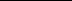 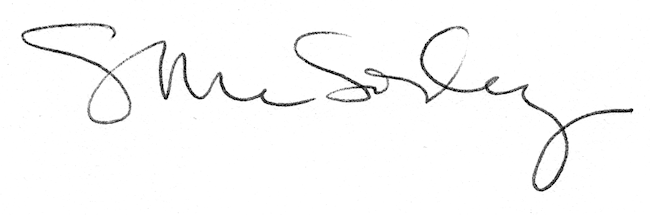 